10.12.2021Прочные промышленные корпуса BocubeНовые корпуса для размещения технических средств автоматизацииКомпания «BOPLA» расширяет свою линейку корпусов Bocube за счет трех дополнительных размеров. В новых больших пластмассовых корпусах предусмотрено достаточно места для установки компонентов систем автоматизации зданий или промышленного производства. Новинками в линейке выступают два больших типа корпуса — B 2330 (239 мм x 300 мм) и B 2736 (284 мм x 364 мм) высотой 160 мм. «В новые корпуса Bocube теперь можно интегрировать компоненты систем автоматизации, такие как наши корпуса CombiNorm для установки на DIN-рейку. Таким образом, они идеально подходят для использования в качестве компактных распределительных шкафов для децентрализованной техники автоматического регулирования в сфере промышленной автоматизации», - объясняет Матиас Бюнте из компании «BOPLA».Последней новинкой в линейке стал корпус В 2613 промежуточного размера 271 мм х 125 мм х 60 мм (Д х Ш х В). «Этот корпус, который изначально изготавливался по индивидуальному заказу, пользовался настолько большим спросом, что мы включили его в наш ассортимент стандартных корпусов», - подчеркивает Бюнте.Прочные графитовые или светло-серые промышленные корпуса серии Bocube подкупают своим элегантным дизайном и продуманной механической конструкцией. Установка крышки выполняется невероятно легко и максимально быстро благодаря уникальной запатентованной технологии шарнирной защелки без использования винтов. Для этого не нужен специальный инструмент. Крышка легко откидывается и позволяет выбрать любую сторону расположения шарнира. Корпуса, изготовленные из трудновоспламеняющихся и самозатухающих материалов — ABS и поликарбоната UL 94 V0, отличаются высокой герметичностью, повышенной механической прочностью и предлагают класс защиты IP68 уже в стандартном исполнении. Запатентованные цветные шарнирные защелки, а также светонепроницаемые или прозрачные крышки дополняют уникальное разнообразие характеристик и компонентов промышленных корпусов Bocube. С появлением дополнительных размеров серия корпусов Bocube теперь насчитывает 26 базовых корпусов и 150 вариантов стандартных комбинаций. По запросу можно реализовать другие специальные размеры или комбинации. (2196 символов вкл. пробелы)О компании «BOPLA»Компания «Bopla Gehäuse Systeme GmbH», расположенная в г. Бюнде в Восточной Вестфалии, уже более 50 лет разрабатывает и производит пластиковые и алюминиевые корпуса для электроники, предназначенные для различных сфер применения, а также устройства ввода на основе сенсорных экранов и пленочных клавиатур. Наши корпуса используются, в частности, в сфере контрольно-измерительной техники и автоматики, в машиностроении, а также в области медицинской и железнодорожной техники. Для наших клиентов мы не только изготавливаем корпуса, но и осуществляем их механическую обработку, наносим на них печать и укомплектовываем их. По запросу мы также выполняем полноценный монтаж в соответствии с условиями применения, включая испытание и проверку работоспособности, а также интегрируем пленочные клавиатуры и сенсорные дисплеи.Помимо разработки корпусов по индивидуальным требованиям заказчика мы известны тем, что предлагаем невероятно широкий ассортимент стандартных продуктов, доступных со склада. Таким образом, мы являемся одним из ведущих международных брендов в сфере технологий производства корпусов и оказываем нашим заказчикам консультационную и техническую поддержку по всему миру при реализации их опытно-конструкторских проектов. Кроме того, с 2021 года мы реализуем новые и инновационные технологии ЧМИ, разработанные компанией «Kundisch GmbH», в наших высококачественных системах корпусов. Наш штат насчитывает около 500 сотрудников в различных производственных и сбытовых компаниях по всему миру; из них свыше 200 сотрудников работают в головном офисе в г. Бюнде. В силу того, что мы являемся дочерним предприятием швейцарской компании «Phoenix Mecano AG», наши продукты и услуги представлены по всему миру.Дополнительная информация представлена на сайте www.bopla.de.(1774 символов вкл. пробелы)Обзор изображений: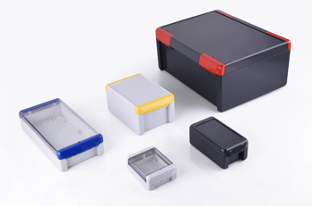 Компания «BOPLA» расширяет серию корпусов Bocube за счет трех новых размеров, предусматривающих достаточно места для размещения компонентов систем автоматизации зданий или промышленного производстваРисунок: BoplaМета-заголовокПромышленные корпуса для размещения технических средств автоматизацииМетатегКомпания «BOPLA» расширяет серию корпусов Bocube за счет трех новых размеров, предусматривающих достаточно места для размещения компонентов систем автоматизации зданий или промышленного производства. Подробнее...Ключевые словаКорпуса для электроники, прочные промышленные корпуса для технических средств автоматизации, Bocube, BOPLAДиплинкwww.bopla.dehttps://www.bopla.de/gehaeusetechnik/product/bocube.htmlПресс-служба 
Köhler + Partner GmbH 
Brauerstr. 42 21244 Buchholz i.d.N.
Телефон +49 4181 928928-0 Факс +49 4181 928928-55 
info@koehler-partner.de www.koehler-partner.de